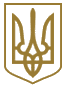 МІНІСТЕРСТВО ОХОРОНИ ЗДОРОВ'Я УКРАЇНИНАКАЗвід 24 березня 2016 року N 238Про затвердження Положення про робочу групу МОЗ України з питань підготовки пропозицій до номенклатури лікарських засобів та медичних виробів, що закуповуються у 2016 році, та складу робочих груп МОЗ України з питань підготовки пропозицій до номенклатури лікарських засобів та медичних виробів, що закуповуються у 2016 роціІз змінами і доповненнями, внесеними
 наказом Міністерства охорони здоров'я України
 від 31 травня 2016 року N 498Відповідно до підпункту 3 пункту 6 та пункту 8 Положення про Міністерство охорони здоров'я України, затвердженого постановою Кабінету Міністрів України від 25 березня 2015 року N 267, пункту 1 розділу III Положення про Експертно-технічну групу МОЗ України з питань супроводу закупівель лікарських засобів та медичних виробів у 2016 році, затвердженого наказом МОЗ України від 03 березня 2016 року N 158, та враховуючи розпорядження Кабінету Міністрів України від 04 листопада 2015 року N 1396-р "Про закупівлю лікарських засобів, медичних виробів та пов'язаних з цим послуг із залученням спеціалізованих організацій, які здійснюють закупівлі", та з метою підготовки пропозицій до номенклатури лікарських засобів та медичних виробів, що закуповуються на виконання державних цільових програм та заходів програмного характеру за рахунок коштів Державного бюджету України на 2016 рік, наказую:1. Затвердити:1) Положення про робочу групу МОЗ України з питань підготовки пропозицій до номенклатури лікарських засобів та медичних виробів, що закуповуються у 2016 році, що додається.2) Склад робочих груп МОЗ України з питань підготовки пропозицій до номенклатури лікарських засобів та медичних виробів, що закуповуються у 2016 році, що додаються.3) Склад робочої групи МОЗ України з питань підготовки пропозицій до номенклатури лікарських засобів та медичних виробів для програм замісної підтримувальної терапії, що закуповуються у 2016 році (відповідно до розрахунків бюджетного запиту до проекту Закону України "Про Державний бюджет України на 2016 рік"), що додається.(пункт 1 доповнено підпунктом 3 згідно з наказом
 Міністерства охорони здоров'я України від 31.05.2016 р. N 498)Контроль за виконанням цього наказу покласти на заступника Міністра Шафранського В. В.ЗАТВЕРДЖЕНО
Наказ Міністерства охорони здоров'я України
24 березня 2016 року N 238Положення про робочу групу МОЗ України з питань підготовки пропозицій до номенклатури лікарських засобів та медичних виробів, що закуповуються у 2016 році1. Загальні положення1. Робоча група МОЗ України з питань підготовки пропозицій до номенклатури лікарських засобів та медичних виробів, що закуповуються у 2016 році (далі - Робоча група), створюється наказом МОЗ України з метою підготовки пропозицій до номенклатури лікарських засобів та медичних виробів, що закуповуються у 2016 році на виконання державних цільових програм та заходів програмного характеру за рахунок коштів Державного бюджету України на 2016 рік (далі - пропозиції до номенклатури).2. Робоча група у своїй діяльності керується Конституцією, законами України, актами Президента України та Кабінету Міністрів України, наказами МОЗ України, а також цим Положенням.2. Склад Робочої групи1. До складу Робочої групи входять голова, заступник голови, секретар та члени Робочої групи.Головою Робочої групи має бути представник Медичного департаменту МОЗ України, Департаменту громадського здоров'я МОЗ України чи ДУ "Український центр контролю за соцхворобами МОЗ України" за напрямком, відповідно до розподілу державних програм.Заступником голови Робочої групи має бути представник Департаменту фінансово-ресурсного забезпечення МОЗ України.Членами Робочої групи мають бути:головні позаштатні спеціалісти МОЗ України за профілем;представник Медичного департаменту МОЗ України;представник Департаменту фінансово-ресурсного забезпечення МОЗ України;представник Управління фармацевтичної діяльності та якості фармацевтичної продукції;представники установ, організацій, закладів охорони здоров'я, структурних підрозділів з питань охорони здоров'я обласних та Київської міської державних адміністрацій, НАМН України, громадських (пацієнтських) організацій (за згодою).Секретар Робочої групи визначається із числа членів Робочої групи.У разі відсутності голови Робочої групи його обов'язки виконує заступник голови Робочої групи. У випадку відсутності одночасно голови Робочої групи та його заступника засідання Робочої групи не проводяться.У разі відсутності секретаря, за рішенням голови Робочої групи (заступника голови) обов'язки секретаря покладаються на іншого члена Робочої групи.У засіданнях Робочої групи беруть участь лише члени Робочої групи.Персональний склад Робочої групи затверджується наказом МОЗ України.2. До складу Робочої групи не можуть входити особи, які є працівниками та/або прямо чи опосередковано є власниками корпоративних прав юридичних осіб - претендентів на участь у процедурі закупівель у відповідному році.У разі виникнення реального чи потенційного конфлікту інтересів у членів Робочої групи та неможливості через це брати участь у роботі Робочої групи вони письмово повідомляють про це голову Робочої групи або заступника голови Робочої групи.У разі виникнення реального чи потенційного конфлікту інтересів у голови Робочої групи або його заступника та неможливості через це брати участь у роботі Робочої групи він письмово повідомляє про це заступника Міністра, який є головою Експертно-технічної групи МОЗ України.Про конфлікт інтересів членів Робочої групи, голови (заступника голови) Робочої групи може заявити будь-який інший член Робочої групи. Заява про конфлікт інтересів члена Робочої групи, голови (заступника голови) Робочої групи заноситься в протокол засідання Робочої групи.У разі неподання інформації щодо існування конфлікту інтересів, якщо про нього стає відомо після прийняття рішення Робочою групою, - таке рішення скасовується головою Робочої групи та призначається повторне засідання Робочої групи. Повторне рішення Робочої групи є остаточним.3. Підготовка пропозицій до номенклатури лікарських засобів та медичних виробів1. Під час формування пропозицій до номенклатури можуть використовуватись номенклатури лікарських засобів та медичних виробів, що закуповувалися за державні кошти у попередньому бюджетному році, здійснені профільними структурними підрозділами МОЗ України та/чи позаштатними спеціалістами МОЗ України (за профілем).При формуванні пропозицій до номенклатури профільні структурні підрозділи та/чи позаштатні спеціалісти МОЗ України (за профілем) мають забезпечити виконання завдань і заходів державних цільових програм та заходів програмного характеру.2. При формуванні пропозицій до номенклатури Робоча група використовує:Перелік лікарських засобів вітчизняного та іноземного виробництва, що можуть закуповувати заклади і установи охорони здоров'я, які повністю або частково фінансуються з державного та місцевих бюджетів, затверджений постановою Кабінету Міністрів України 5 вересня 1996 N 1071 "Про порядок закупівлі лікарських засобів закладами та установами охорони здоров'я, що фінансуються з бюджету" (зі змінами та доповненнями);Державний реєстр медичної техніки і виробів медичного призначення;Державний реєстр лікарських засобів України;Державний формуляр лікарських засобів;Реєстр задекларованих оптово-відпускних цін на лікарські засоби і медичні вироби;протоколи та стандарти надання медичної допомоги за різними нозологіями, що ґрунтуються на доказовій базі;доказову базу застосування (джерелами для підтвердження доказової бази є Державний формуляр лікарських засобів, примірний формуляр ВООЗ, Британський національний формуляр);табелі оснащення, статистичні дані, тощо;інформацію про стан забезпеченості лікувально-профілактичних закладів лікарськими засобами, медичними виробами, з урахуванням наявних залишків.3. Орієнтовна вартість лікарських засобів та медичних виробів, що закуповуватимуться на виконання державних цільових програм та комплексних заходів програмного характеру за державні кошти у 2016 році, може бути визначена з урахуванням найменшої ціни закупівлі минулого року, які не перевищують рівень задекларованих цін, або, якщо закупівля в минулому році не проводилася, орієнтовна вартість може бути визначена відповідно до задекларованої оптово-відпускної ціни або інших загальновідомих та доступних джерел.4. У пропозиціях до номенклатури не допускаються посилання на конкретні торговельні назви, окрім випадків, коли через специфіку предмета закупівлі конкуренція на ринку відсутня або обмежена. Якщо таке посилання є необхідним, до певної номенклатури додаються нормативні, технічні та інші документи, які підтверджують факт відсутності або обмеження конкуренції.4. Організація роботи Робочої групи, права та обов'язки її членів1. Головними принципами у діяльності Робочої групи є об'єктивне та неупереджене врахування потреб закладів охорони здоров'я у лікарських засобах та медичних виробах, що закуповуватимуться на виконання державних цільових програм та комплексних заходів програмного характеру у 2016 році.2. Формою роботи Робочої групи є засідання. Розклад засідань Робочої групи затверджується на першому засіданні Робочої групи.Засідання Робочої групи веде голова Робочої групи або заступник голови Робочої групи.Рішення Робочої групи вважається прийнятим, якщо за нього проголосувала більш як половина від присутніх на засіданні членів Робочої групи. У разі рівного розподілу голосів вирішальним є голос голови Робочої групи.3. Рішення Робочої групи оформляються протоколами, які підписує голова та всі присутні на засіданні члени Робочої групи.4. Голова Робочої групи:організовує роботу Робочої групи;забезпечує проведення засідань Робочої групи;визначає дату, час і місце проведення засідання Робочої групи;оголошує порядок денний засідання;підписує рішення Робочої групи із пропозиціями до номенклатури лікарських засобів чи медичних виробів (по формі згідно з додатком до цього Положення);подає рішення Робочої групи із пропозиціями до номенклатури лікарських засобів чи медичних виробів (по формі згідно з додатком до цього Положення) та копію Протоколу Робочої групи до Експертно-технічної групи МОЗ України з питань супроводу закупівель лікарських засобів та медичних виробів у 2016 році (далі - Група) під час розгляду відповідної номенклатури лікарських засобів та медичних виробів на засіданні Групи.5. Секретар Робочої групи:інформує членів Робочої групи про час і місце проведення засідання;веде і оформляє протокол засідання Робочої групи, а також інші документи за дорученням Голови Робочої групи;забезпечує відповідно до законодавства зберігання документів Робочої групи.6. Член Робочої групи має право:вивчати матеріали, подані на розгляд Робочої групи;брати участь у прийнятті рішення шляхом голосування;висловлювати окрему думку з оформленням її у письмовому вигляді.7. Член Робочої групи зобов'язаний:забезпечити подання на засідання Робочої групи інформації (матеріалів) відповідно до повноважень структурного підрозділу, який він представляє;надати заяву про відсутність конфлікту інтересів у зв'язку із участю в робочій групі;брати участь у прийнятті рішень шляхом голосування;виконувати доручення голови Робочої групи в рамках роботи Робочої групи;підписувати рішення Робочої групи.Додаток
до Положення про робочу групу МОЗ України з підготовки пропозицій до номенклатури лікарських засобів та медичних виробів, що закуповуються у 2016 роціПротокол NЗАТВЕРДЖЕНО
Наказ Міністерства охорони здоров'я України
24 березня 2016 року N 238Склад
робочої групи МОЗ України з питань підготовки пропозицій до номенклатури медикаментів, тестів та витратних матеріалів для діагностики туберкульозуЗАТВЕРДЖЕНО
Наказ Міністерства охорони здоров'я України
24 березня 2016 року N 238Склад
робочої групи МОЗ України з питань підготовки пропозицій до номенклатури імунобіологічних препаратів та виробів для забезпечення умов температурного контролю імунобіологічних препаратівЗАТВЕРДЖЕНО
Наказ Міністерства охорони здоров'я України
24 березня 2016 року N 238Склад
робочої групи МОЗ України з питань підготовки пропозицій до номенклатури витратних матеріалів для діагностування цукрового діабетуЗАТВЕРДЖЕНО
Наказ Міністерства охорони здоров'я України
24 березня 2016 року N 238Склад
робочої групи МОЗ України з питань підготовки пропозицій до номенклатури ендопротезів та інших імплантатівЗАТВЕРДЖЕНО
Наказ Міністерства охорони здоров'я України
24 березня 2016 року N 238Склад
робочої групи МОЗ України з питань підготовки пропозицій до номенклатури лікарських засобів, виробів медичного призначення для лікування хворих дорослого віку на вірусні гепатитиЗАТВЕРДЖЕНО
Наказ Міністерства охорони здоров'я України
24 березня 2016 року N 238Склад
робочої групи МОЗ України з питань підготовки пропозицій до номенклатури медикаментів, виробів медичного призначення для надання медичної допомоги хворим, які потребують пересадки органів чи інших анатомічних матеріалів або перенесли трансплантаціюЗАТВЕРДЖЕНО
Наказ Міністерства охорони здоров'я України
24 березня 2016 року N 238Склад
робочої групи МОЗ України з питань підготовки пропозицій до номенклатури медикаментів, виробів медичного призначення та витратних матеріалів для лікування хворих нефрологічного профілюЗАТВЕРДЖЕНО
Наказ Міністерства охорони здоров'я України
24 березня 2016 року N 238Склад
робочої групи МОЗ України з питань підготовки пропозицій до номенклатури цифрових мамографів та ультразвукових діагностичних приладів вітчизняного виробництваЗАТВЕРДЖЕНО
Наказ Міністерства охорони здоров'я України
24 березня 2016 року N 238Склад
робочої групи МОЗ України з питань підготовки пропозицій до номенклатури медикаментів для громадян, які страждають на хворобу Гоше та мукополісахаридозЗАТВЕРДЖЕНО
Наказ Міністерства охорони здоров'я України
24 березня 2016 року N 238Склад
робочої групи МОЗ України з питань підготовки пропозицій номенклатури тест-систем (реактивів) для скринінгу новонароджених на фенілкетонурію та вроджений гіпотиреозЗАТВЕРДЖЕНО
Наказ Міністерства охорони здоров'я України
24 березня 2016 року N 238Склад
робочої групи МОЗ України з питань підготовки пропозицій до номенклатури продуктів лікувального харчування для дітей, хворих на фенілкетонуріюЗАТВЕРДЖЕНО
Наказ Міністерства охорони здоров'я України
24 березня 2016 року N 238Склад
робочої групи МОЗ України з питань підготовки пропозицій до номенклатури лікарських засобів та продуктів харчування для громадян, які страждають на орфанні метаболічні захворюванняЗАТВЕРДЖЕНО
Наказ Міністерства охорони здоров'я України
24 березня 2016 року N 238Склад
робочої групи МОЗ України з питань підготовки пропозицій до номенклатури медикаментів для дітей, хворих на розлади психіки та поведінки із спектра аутизмуЗАТВЕРДЖЕНО
Наказ Міністерства охорони здоров'я України
24 березня 2016 року N 238Склад
робочої групи МОЗ України з питань підготовки пропозицій до номенклатури медикаментів для дітей, хворих на дитячий церебральний паралічЗАТВЕРДЖЕНО
Наказ Міністерства охорони здоров'я України
24 березня 2016 року N 238Склад
робочої групи МОЗ України з питань підготовки пропозицій до номенклатури медикаментів для дітей, хворих на муковісцидозЗАТВЕРДЖЕНО
Наказ Міністерства охорони здоров'я України
24 березня 2016 року N 238Склад
робочої групи МОЗ України з питань підготовки пропозицій до номенклатури лікарських засобів та виробів медичного призначення для громадян, які страждають на бульозний епідермолізЗАТВЕРДЖЕНО
Наказ Міністерства охорони здоров'я України
24 березня 2016 року N 238Склад
робочої групи МОЗ України з питань підготовки пропозицій до номенклатури медикаментів для громадян, які страждають на легеневу артеріальну гіпертензіюЗАТВЕРДЖЕНО
Наказ Міністерства охорони здоров'я України
24 березня 2016 року N 238Склад
робочої групи МОЗ України з питань підготовки пропозицій до номенклатури лікарських засобів для лікування дітей, хворих на гемофіліюЗАТВЕРДЖЕНО
Наказ Міністерства охорони здоров'я України
24 березня 2016 року N 238Склад
робочої групи МОЗ України з питань підготовки пропозицій до номенклатури медикаментів та виробів медичного призначення для лікування дітей, хворих на хронічну та гостру ниркову недостатністьЗАТВЕРДЖЕНО
Наказ Міністерства охорони здоров'я України
24 березня 2016 року N 238Склад
робочої групи МОЗ України з питань підготовки пропозицій до номенклатури лікарських засобів, виробів медичного призначення та обладнання для лікування дітей з онкологічними і онкогематологічними захворюваннямиЗАТВЕРДЖЕНО
Наказ Міністерства охорони здоров'я України
24 березня 2016 року N 238Склад
робочої групи МОЗ України з питань підготовки пропозицій до номенклатури медикаментів для дітей, хворих на нанізм різного походженняЗАТВЕРДЖЕНО
Наказ Міністерства охорони здоров'я України
24 березня 2016 року N 238Склад
робочої групи МОЗ України з питань підготовки пропозицій до номенклатури лікарських засобів для лікування дітей, хворих на ювенільний ревматоїдний артритЗАТВЕРДЖЕНО
Наказ Міністерства охорони здоров'я України
24 березня 2016 року N 238Склад
робочої групи МОЗ України з питань підготовки пропозицій до номенклатури медикаментів для дітей, хворих на хронічний вірусний гепатит, первинний (вроджений) імунодефіцитЗАТВЕРДЖЕНО
Наказ Міністерства охорони здоров'я України
24 березня 2016 року N 238Склад
робочої групи МОЗ України з питань підготовки пропозицій до номенклатури лікарських засобів, тест-систем, виробів медичного призначення та обладнання за Державною програмою "Репродуктивне здоров'я нації" на період до 2015 рокуЗАТВЕРДЖЕНО
Наказ Міністерства охорони здоров'я України
24 березня 2016 року N 238Склад
робочої групи МОЗ України з питань підготовки пропозицій до номенклатури лікарських засобів і виробів медичного призначення (дрібного лабораторного інвентарю) для забезпечення проведення лікування безплідності жінок методами допоміжних репродуктивних технологій на виконання комплексних заходів щодо заохочення народжуваностіЗАТВЕРДЖЕНО
Наказ Міністерства охорони здоров'я України
24 березня 2016 року N 238Склад
робочої групи МОЗ України з питань підготовки пропозицій до номенклатури лікарських засобів, радіофармпрепаратів для лікування онкологічних хворих дорослого віку за Загальнодержавною програмою боротьби з онкологічними захворюваннями на період до 2016 рокуЗАТВЕРДЖЕНО
Наказ Міністерства охорони здоров'я України
24 березня 2016 року N 238Склад
робочої групи МОЗ України з питань підготовки пропозицій до номенклатури лікарських засобів для лікування онкогематологічних хворих дорослого віку за Загальнодержавною програмою боротьби з онкологічними захворюваннями на період до 2016 рокуЗАТВЕРДЖЕНО
Наказ Міністерства охорони здоров'я України
24 березня 2016 року N 238Склад
робочої групи МОЗ України з питань підготовки пропозицій до номенклатури лікарських засобів, виробів медичного призначення та обладнання для забезпечення розвитку донорства крові та її компонентівЗАТВЕРДЖЕНО
Наказ Міністерства охорони здоров'я України
24 березня 2016 року N 238Склад
робочої групи МОЗ України з питань підготовки пропозицій до номенклатури лікарських засобів, виробів кардіохірургічного призначення та обладнання для закладів охорони здоров'я за заходами із запобігання та лікування серцево-судинних і судинно-мозкових захворюваньЗАТВЕРДЖЕНО
Наказ Міністерства охорони здоров'я України
24 березня 2016 року N 238Склад
робочої групи МОЗ України з питань підготовки пропозицій до номенклатури медикаментів для лікування хворих на розсіяний склерозЗАТВЕРДЖЕНО
Наказ Міністерства охорони здоров'я України
24 березня 2016 року N 238Склад
робочої групи МОЗ України з питань підготовки пропозицій до номенклатури лікарських засобів для лікування хворих дорослого віку на гемофіліюЗАТВЕРДЖЕНО
Наказ Міністерства охорони здоров'я України
24 березня 2016 року N 238Склад
робочої групи МОЗ України з питань підготовки пропозицій до номенклатури медикаментів для антиретровірусної терапії дорослих, підлітків і дітей, тест-систем для діагностики ВІЛ-інфекції, супроводу АРТ та моніторингу перебігу ВІЛ-інфекції у хворих, визначення резистентності вірусу, проведення референт-дослідженьЗАТВЕРДЖЕНО
Наказ Міністерства охорони здоров'я України
31 травня 2016 року N 498Склад
робочої групи МОЗ України з питань підготовки пропозицій до номенклатури лікарських засобів та медичних виробів для програм замісної підтримувальної терапії, що закуповуються у 2016 році (відповідно до розрахунків бюджетного запиту до проекту Закону України "Про Державний бюджет України на 2016 рік")(наказ доповнено складом згідно з наказом
 Міністерства охорони здоров'я України від 31.05.2016 р. N 498)МіністрО. КвіташвіліЗаступник МіністраВ. ШафранськийРобочої групи
__________________________________________________________________________________________________________________________I. Обґрунтування визначення номенклатури ____________________________________________________________________________________II. Мета закупівлі ___________________________________________________________________________________________________________III. Основні положення _____________________________________________________________________________________________________Пропозиції до номенклатури лікарських засобів, що закуповуватимуться у 2016 роціN
п/пМіжнародна непатентована назваФорма випуску, дозуванняІнформація щодо наявності доступу на ринок медичних виробів*Наявність затвердження протоколу лікування
(наказ МОЗ України від N)Відповідність постанові КМУ від 05.09.96 N 1071
(код АТХ)Відповідність Державному формуляру лікарських засобів або інших доказових джерелЦіна відповідно до Реєстру оптово-відпускних цін на лікарські засоби і вироби медичного призначення або інформації із загальновідомих та доступних джерел, або ціна закупівлі за результатами процедури у попередньому бюджетному періоді
(якщо такі закупівлі проводились)____________
* - Наявність інформації в Державному реєстрі медичної техніки і виробів медичного призначення або щодо проходження оцінки відповідності вимогам технічних регламентів щодо: медичних виробів; медичних виробів для діагностики in vitro; активних медичних виробів, які імплантують.Протокол NРобочої групи _____________________________________________________________________________________________________________I. Обґрунтування визначення номенклатури ___________________________________________________________________________________II. Мета закупівлі __________________________________________________________________________________________________________III. Основні положення _____________________________________________________________________________________________________Пропозиції до номенклатури медичних виробів, що закуповуватимуться у 2016 роціN
п/пНазва медичного виробуОдиниця виміруІнформація щодо наявності доступу на ринок медичних виробів*Ціна відповідно до Реєстру оптово-відпускних цін на лікарські засоби і вироби медичного призначення або інформації із загальновідомих та доступних джерел, або ціна закупівлі за результатами процедури у попередньому бюджетному періоді (якщо такі закупівлі проводились)____________
* - Наявність інформації в Державному реєстрі медичної техніки і виробів медичного призначення або щодо проходження оцінки відповідності вимогам технічних регламентів щодо: медичних виробів; медичних виробів для діагностики in vitro; активних медичних виробів, які імплантують.____________
* - Наявність інформації в Державному реєстрі медичної техніки і виробів медичного призначення або щодо проходження оцінки відповідності вимогам технічних регламентів щодо: медичних виробів; медичних виробів для діагностики in vitro; активних медичних виробів, які імплантують.____________
* - Наявність інформації в Державному реєстрі медичної техніки і виробів медичного призначення або щодо проходження оцінки відповідності вимогам технічних регламентів щодо: медичних виробів; медичних виробів для діагностики in vitro; активних медичних виробів, які імплантують.Голова Робочої групипідписпрізвищеЧлени Робочої групипідписпрізвищеГолова робочої групи:Голова робочої групи:Терлеєва Яна Сергіївназаступник директора з організації протитуберкульозних заходів ДУ "Український центр контролю за соціально небезпечними хворобами МОЗ України"Члени робочої групи:Члени робочої групи:Литвиненко Наталія Анатоліївнастарший науковий співробітник НАМН "Національний інститут фтизіатрії та пульмонології НАМН ім. Ф. Г. Яновського" (за згодою);Барбова Анна ІванівнаНАМН "Національний інститут фтизіатрії та пульмонології ім. Ф. Г. Яновського НАМН" (за згодою);Заїка Богдан Валерійовичфахівець відділу адвокації ВБО "Всеукраїнська мережа людей, які живуть з ВІЛ/СНІД" (за згодою);Павлюк Валентина Олександрівнаголовний спеціаліст відділу фінансово-економічного супроводу централізованих заходів і державних програм Департаменту фінансово-ресурсного забезпечення МОЗ України;Ковальчук Тетяна Сергіївназаступник директора Департаменту раціональної фармакотерапії та супроводження державної формулярної системи державного підприємства "Державний експертний центр Міністерства охорони здоров'я України";Журбенко Любов Петрівнаголовний спеціаліст відділу обігу лікарських та наркотичних засобів Управління фармацевтичної діяльності та якості фармацевтичної продукції МОЗ України;Щербан Олена Юріївнагромадська організація "Центр протидії корупції" (за згодою);Кульченко Олександр МиколайовичВсеукраїнська благодійна організація "Всеукраїнська мережа ЛЖВ" (за згодою)Секретар робочої групи:Секретар робочої групи:Степова Надія Олександрівназаступник головного лікаря з медичної частини КЗ КОР Київський обласний протитуберкульозний диспансер (за згодою)Заступник МіністраВ. ШафранськийГолова робочої групи:Голова робочої групи:Платов Сергій Михайловичзаступник директора - начальник відділу програм та проектів Департаменту громадського здоров'я МОЗ УкраїниЧлени робочої групи:Члени робочої групи:Чернишова Людмила Іванівнаголовний позаштатний спеціаліст МОЗ України зі спеціальності "Дитяча імунологія", завідувач кафедри дитячих інфекційних хвороб та дитячої імунології Національної медичної академії післядипломної освіти ім. П. Л. Шупика;Крамарьов Сергій Олександровичголовний позаштатний спеціаліст МОЗ України зі спеціальності "Дитячі інфекційні хвороби", завідувач кафедри дитячих інфекційних хвороб Національного медичного університету ім. О. О. Богомольця;Андрушко Тетяна Федорівнаголовний спеціаліст відділу фінансово-економічного супроводу централізованих заходів і державних програм Департаменту фінансово-ресурсного забезпечення МОЗ України;Бережний В'ячеслав Володимировичзавідувач кафедри педіатрії N 1 Національної медичної академії післядипломної освіти ім. П. Л. Шупика;Журбенко Любов Петрівнаголовний спеціаліст відділу обігу лікарських та наркотичних засобів Управління фармацевтичної діяльності та якості фармацевтичної продукції МОЗ України;Ковальчук Тетяна Сергіївназаступник директора Департаменту раціональної фармакотерапії та супроводження державної формулярної системи державного підприємства "Державний експертний центр Міністерства охорони здоров'я України";Шевчук Олександр Анатолійовичголова правління Українського фонду боротьби з ВІЛ-інфекцією і СНІДом (за згодою);Винник Наталія Петрівнавиконавчий директор громадської організації "Імунний щит нації" (за згодою)Секретар робочої групи:Секретар робочої групи:Левченко Валентина Юріївнаголовний спеціаліст відділу законодавчих ініціатив Департаменту громадського здоров'я МОЗ УкраїниЗаступник МіністраВ. ШафранськийГолова робочої групи:Голова робочої групи:Комаров Михайло Петровичначальник відділу координації та забезпечення медичної допомоги під час антитерористичних операцій, надзвичайного і воєнного стану управління надзвичайної медицини Медичного департаменту МОЗ УкраїниЧлени робочої групи:Члени робочої групи:Маньковський Борис Микитовичголовний позаштатний спеціаліст МОЗ України зі спеціальності "Ендокринологія", завідувач кафедри діабетології НМАПО ім. П. Л. Шупика;Зелінська Наталія Борисівнаголовний позаштатний спеціаліст МОЗ України зі спеціальності "Дитяча ендокринологія";Грабар Світлана Леонідівнаголовний позаштатний спеціаліст Департаменту охорони здоров'я Київської обласної державної адміністрації зі спеціальності "Ендокринологія" (за згодою);Лантух Лілія Олексіївнаголовний позаштатний спеціаліст Департаменту охорони здоров'я виконавчого органу Київської міської ради (Київської міської державної адміністрації) зі спеціальності "Дитяча ендокринологія" (за згодою);Гуцал Наталія Володимирівнаголовний спеціаліст відділу державної реєстрації лікарських та імунобіологічних засобів Управління фармацевтичної діяльності та якості фармацевтичної продукції МОЗ України;Власенко Наталія Григорівнаголова Київського благодійного фонду "Діабетик" (за згодою);Ковальчук Тетяна Сергіївназаступник директора Департаменту раціональної фармакотерапії та супроводження державної формулярної системи державного підприємства "Державний експертний центр Міністерства охорони здоров'я України";Квартич Ірина Миколаївнаначальник відділу фінансово-економічного супроводу централізованих заходів і державних програм Департаменту фінансово-ресурсного забезпечення МОЗ України;Петренко Людмила Іванівнапрезидент Міжнародної діабетичної асоціації України (за згодою)Секретар робочої групи:Секретар робочої групи:Алексійчук Людмила Валеріївнаголовний спеціаліст відділу координації та забезпечення медичної допомоги під час антитерористичних операцій, надзвичайного і воєнного стану управління надзвичайної медицини Медичного департаменту МОЗ УкраїниЗаступник МіністраВ. ШафранськийГолова робочої групи:Голова робочої групи:Комаров Михайло Петровичначальник відділу координації та забезпечення медичної допомоги під час антитерористичних операцій, надзвичайного і воєнного стану управління надзвичайної медицини Медичного департаменту МОЗ УкраїниЧлени робочої групи:Члени робочої групи:Страфун Сергій Семеновичголовний позаштатний спеціаліст МОЗ України за спеціальністю "ортопедія і травматологія", заступник директора ДУ "Інститут травматології та ортопедії НАМН України", професор, д. м. н. (за згодою);Климнюк Григорій Івановичголовний позаштатний спеціаліст МОЗ України зі спеціальності "Дитяча онкологія", керівник відділу дитячої онкології Національного інституту раку;Левицький Анатолій Феодосійовичголовний позаштатний спеціаліст МОЗ України зі спеціальності "Дитяча ортопедія і травматологія", професор кафедри дитячої хірургії та ортопедії НМУ ім. О. О. Богомольця МОЗ України;Павлюк Валентина Олександрівнаголовний спеціаліст відділу фінансово-економічного супроводу централізованих заходів і державних програм Департаменту фінансово-ресурсного забезпечення МОЗ України;Ковальчук Тетяна Сергіївназаступник директора Департаменту раціональної фармакотерапії та супроводження державної формулярної системи державного підприємства "Державний експертний центр Міністерства охорони здоров'я України";Гриценко Олександр Володимировичголовний спеціаліст сектору формування державної політики у сфері якості лікарських засобів Управління фармацевтичної діяльності та якості фармацевтичної продукції МОЗ України;Тарканій Володимир ПетровичВГО "Сила Країни" (за згодою);Клименко Анатолій АнатолієвичВГО "Сила Країни" (за згодою);Горобець Роман МиколайовичГолова ГО "Спілка рядових медпрацівників", лікар ортопед-травматолог КМКЛ N 7 (за згодою)Секретар робочої групи:Секретар робочої групи:Алексійчук Людмила Валеріївнаголовний спеціаліст відділу координації та забезпечення медичної допомоги під час антитерористичних операцій, надзвичайного і воєнного стану управління надзвичайної медицини Медичного департаменту МОЗ УкраїниЗаступник МіністраВ. ШафранськийГолова робочої групи:Голова робочої групи:Комаров Михайло Петровичначальник відділу координації та забезпечення медичної допомоги під час антитерористичних операцій, надзвичайного і воєнного стану управління надзвичайної медицини Медичного департаменту МОЗ УкраїниЧлени робочої групи:Члени робочої групи:Голубовська Ольга Анатоліївнаголовний позаштатний спеціаліст МОЗ України зі спеціальності "Інфекційні хвороби", завідувач кафедри інфекційних хвороб НМУ ім. О. О. Богомольця МОЗ України, доктор медичних наук, професор;Єгорова Тетяна Андріївнаголовний позаштатний спеціаліст за напрямом "Інфекційні захворювання" Департаменту охорони здоров'я виконавчого органу Київської міської ради (Київської міської державної адміністрації) (за згодою);Шкурба Андрій Вікторовичпрофесор кафедри інфекційних хвороб НМУ ім. О. О. Богомольця МОЗ України;Коваль Дмитро Михайловичдиректор ГО "Зупинимо гепатит" (за згодою);Гуцал Наталія Володимирівнаголовний спеціаліст відділу державної реєстрації лікарських та імунобіологічних засобів Управління фармацевтичної діяльності та якості фармацевтичної продукції МОЗ України;Ковальчук Тетяна Сергіївназаступник директора Департаменту раціональної фармакотерапії та супроводження державної формулярної системи державного підприємства "Державний експертний центр Міністерства охорони здоров'я України";Пархоменко Марина Олександрівнаголовний спеціаліст відділу фінансово-економічного супроводу централізованих заходів і державних програм Департаменту фінансово-ресурсного забезпечення МОЗ України;Заіка Богдан ВалерійовичВсеукраїнська благодійна організація "Всеукраїнська мережа ЛЖВ" (за згодою);Стефанишина Ольга Анатоліївнаблагодійний фонд "Пацієнти України" (за згодою);Бойко Інна Валеріївнаблагодійний фонд "Пацієнти України" (за згодою)Секретар робочої групи:Секретар робочої групи:Алексійчук Людмила Валеріївнаголовний спеціаліст відділу координації та забезпечення медичної допомоги під час антитерористичних операцій, надзвичайного і воєнного стану управління надзвичайної медицини Медичного департаменту МОЗ УкраїниЗаступник МіністраВ. ШафранськийГолова робочої групи:Голова робочої групи:Комаров Михайло Петровичначальник відділу координації та забезпечення медичної допомоги під час антитерористичних операцій, надзвичайного і воєнного стану управління надзвичайної медицини Медичного департаменту МОЗ УкраїниЧлени робочої групи:Члени робочої групи:Никоненко Олександр Семеновичголовний позаштатний спеціаліст МОЗ України зі спеціальності "Трансплантологія", ректор Запорізької академії післядипломної освіти;Костенко Андрій Анатолійовичзаступник головного лікаря з трансплантології ДУ "Національний інститут хірургії та трансплантології ім. О. О. Шалімова" НАМН України (за згодою);Ярко Людмила Володимирівнаголовний спеціаліст відділу державної реєстрації лікарських та імунобіологічних засобів Управління фармацевтичної діяльності та якості фармацевтичної продукції МОЗ України;Паляниця Сергій Семеновичзаступник директора Координаційного центру трансплантації органів, тканин і клітин МОЗ України;Пархоменко Марина Олександрівнаголовний спеціаліст відділу фінансово-економічного супроводу централізованих заходів і державних програм Департаменту фінансово-ресурсного забезпечення МОЗ України;Ковальчук Тетяна Сергіївназаступник директора Департаменту раціональної фармакотерапії та супроводження державної формулярної системи державного підприємства "Державний експертний центр Міністерства охорони здоров'я України";Липська Наталія Сергіївнаблагодійний фонд "Крила надії" (за згодою);Ольховик Тетяна Леонідівнаголова громадської організації "Нефро-Надія" (за згодою);Александрова Оксана Володимирівнаголова правління "Асоціація хворих на легеневу гіпертензію" (за згодою);Косяченко Костянтин Леонідовичпрезидент громадської спілки "Українське агентство з оцінки технологій охорони здоров'я" (за згодою)Секретар робочої групи:Секретар робочої групи:Демський Віталій Васильовичголовний спеціаліст відділу координації та забезпечення медичної допомоги під час антитерористичних операцій, надзвичайного і воєнного стану управління надзвичайної медицини Медичного департаменту МОЗ УкраїниЗаступник МіністраВ. ШафранськийГолова робочої групи:Голова робочої групи:Комаров Михайло Петровичначальник відділу координації та забезпечення медичної допомоги під час антитерористичних операцій, надзвичайного і воєнного стану управління надзвичайної медицини Медичного департаменту МОЗ УкраїниЧлени робочої групи:Члени робочої групи:Колесник Микола Олексійовичголовний позаштатний спеціаліст МОЗ України зі спеціальності "Нефрологія" МОЗ України, директор ДУ "Інститут нефрології" НАМН України;Красюк Едуард Костянтиновичдиректор Київського міського науково-практичного центру нефрології та гемодіалізу (за згодою);Ярко Людмила Володимирівнаголовний спеціаліст відділу державної реєстрації лікарських та імунобіологічних засобів Управління фармацевтичної діяльності та якості фармацевтичної продукції МОЗ України;Білик Світлана Давидівназавідуюча центру нефрології та діалізу Київської обласної клінічної лікарні (за згодою);Ковальчук Тетяна Сергіївназаступник директора Департаменту раціональної фармакотерапії та супроводження державної формулярної системи державного підприємства "Державний експертний центр Міністерства охорони здоров'я України";Ольховик Тетяна Леонідівнаголова громадської організації "Нефро-Надія" (за згодою);Павлюк Валентина Олександрівнаголовний спеціаліст відділу фінансово-економічного супроводу централізованих заходів і державних програм Департаменту фінансово-ресурсного забезпечення МОЗ УкраїниСекретар робочої групи:Секретар робочої групи:Паньків Оксана Станіславівнаголовний спеціаліст відділу координації та забезпечення медичної допомоги під час антитерористичних операцій, надзвичайного і воєнного стану управління надзвичайної медицини Медичного департаменту МОЗ УкраїниЗаступник МіністраВ. ШафранськийГолова робочої групи:Голова робочої групи:Мишковська Антоніна Андріївназавідувач сектору техногенних катастроф управління надзвичайної медицини Медичного департаменту МОЗ УкраїниЧлени робочої групи:Члени робочої групи:Динник Олег Борисовичголовний позаштатний спеціаліст МОЗ України за спеціальністю "Ультразвукова діагностика", президент Асоціації спеціалістів з ультразвукової діагностики, заступник головного лікаря Центру телемедицини МОЗ України;Федусенко Олександр Анатолійовичдоцент кафедри променевої діагностики Національної медичної академії післядипломної освіти імені П. Л. Шупика;Ярко Людмила Володимирівнаголовний спеціаліст відділу державної реєстрації лікарських та імунобіологічних засобів Управління фармацевтичної діяльності та якості фармацевтичної продукції МОЗ України;Ялинська Тетяна Анатоліївнаголовний позаштатний спеціаліст МОЗ України за спеціальностями "Радіологія", "Рентгенологія"; завідувач відділенням променевої діагностики Науково-практичного медичного центру дитячої кардіології та кардіохірургії МОЗ України;Ковальчук Тетяна Сергіївназаступник директора Департаменту раціональної фармакотерапії та супроводження державної формулярної системи державного підприємства "Державний експертний центр Міністерства охорони здоров'я України";Крахмальова Анна Сергіївналікар-рентгенолог відділу променевої діагностики Національного інституту раку;Квартич Ірина Миколаївнаначальник відділу фінансово-економічного супроводу централізованих заходів і державних програм Департаменту фінансово-ресурсного забезпечення МОЗ УкраїниСекретар робочої групи:Секретар робочої групи:Перекопайко Микола Васильовичголовний спеціаліст сектору техногенних катастроф управління надзвичайної медицини Медичного департаменту МОЗ УкраїниЗаступник МіністраВ. ШафранськийГолова робочої групи:Голова робочої групи:Терещенко Лариса Степанівнаначальник відділу організації медичної допомоги дітям Управління материнства, дитинства Медичного департаменту МОЗ УкраїниЧлени робочої групи:Члени робочої групи:Горовенко Наталія Григорівназавідувач кафедри медичної та лабораторної генетики НМАПО ім. П. Л. Шупика, головний позаштатний спеціаліст МОЗ України зі спеціальності "Генетика медична";Ольхович Наталія Вікторівназавідувач лабораторії медичної генетики НДСЛ "ОХМАТДИТ" МОЗ України, головний позаштатний спеціаліст МОЗ України зі спеціальності "Генетика лабораторна";Пічкур Наталія Олександрівназавідувач Центру орфанних захворювань НДСЛ "ОХМАТДИТ" МОЗ України;Гриценко Олександр Володимировичголовний спеціаліст сектору формування державної політики у сфері якості лікарських засобів Управління фармацевтичної діяльності та якості фармацевтичної продукції;Кулеша Тетяна Григорівнаголова Всеукраїнської громадської організації "Об'єднання інвалідів - хворих на мукополісахаридоз", голова Ради ГС "Орфанні захворювання України" (за згодою);Носовська Наталя Сергіївнаголовний спеціаліст відділу фінансово-економічного супроводу централізованих заходів і державних програм Департаменту фінансово-ресурсного забезпечення;Ковальчук Тетяна Сергіївназаступник директора Департаменту раціональної фармакотерапії та супроводження державної формулярної системи державного підприємства "Державний експертний центр Міністерства охорони здоров'я України"Секретар робочої групи:Секретар робочої групи:Волосовець Ірина Петрівнаголовний спеціаліст відділу організації медичної допомоги дітям Управління материнства та дитинства Медичного департаменту МОЗ УкраїниЗаступник МіністраВ. ШафранськийГолова робочої групи:Голова робочої групи:Терещенко Лариса Степанівнаначальник відділу організації медичної допомоги дітям Управління материнства та дитинства Медичного департаменту МОЗ УкраїниЧлени робочої групи:Члени робочої групи:Ольхович Наталія Вікторівназавідувач лабораторії медичної генетики НДСЛ "ОХМАТДИТ" МОЗ України, головний позаштатний спеціаліст МОЗ України зі спеціальності "Генетика лабораторна";Горовенко Наталія Григорівназавідувач кафедри медичної та лабораторної генетики НМАПО ім. П. Л. Шупика, головний позаштатний спеціаліст МОЗ України зі спеціальності "Генетика медична";Тимощук Наталія Леонідівнаголова правління БО "Об'єднання батьків дітей, хворих фенілкетонурією, "Покоління" (за згодою);Гриценко Олександр Володимировичголовний спеціаліст сектору формування державної політики у сфері якості лікарських засобів Управління фармацевтичної діяльності та якості фармацевтичної продукції МОЗ України;Пасхальна Оксана Олегівнаголова громадської організації "Українська організація батьків дітей-інвалідів, хворих на фенілкетонурію" (за згодою);Ковальчук Тетяна Сергіївназаступник директора Департаменту раціональної фармакотерапії та супроводження державної формулярної системи державного підприємства "Державний експертний центр Міністерства охорони здоров'я України";Андрушко Татяна Федорівнаголовний спеціаліст відділу фінансово-економічного супроводу централізованих заходів і державних програм Департаменту фінансово-ресурсного забезпечення МОЗ УкраїниСекретар робочої групи:Секретар робочої групи:Волосовець Ірина Петрівнаголовний спеціаліст відділу організації медичної допомоги дітям Управління материнства та дитинства Медичного департаменту МОЗ УкраїниЗаступник МіністраВ. ШафранськийГолова робочої групи:Голова робочої групи:Терещенко Лариса Степанівнаначальник відділу організації медичної допомоги дітям Управління материнства та дитинства Медичного департаменту МОЗ УкраїниЧлени робочої групи:Члени робочої групи:Горовенко Наталія Григорівназавідувач кафедри медичної та лабораторної генетики НМАПО ім. П. Л. Шупика, головний позаштатний спеціаліст МОЗ України зі спеціальності "Генетика медична";Гриценко Олександр Володимировичголовний спеціаліст сектору формування державної політики у сфері якості лікарських засобів Управління фармацевтичної діяльності та якості фармацевтичної продукції МОЗ України;Якимович Світлана Анатоліївназавідуюча консультативною поліклінікою Київської міської дитячої клінічної лікарні N 1 (за згодою);Шкурко Тетяна Олександрівналікар-дієтолог Центру орфанних захворювань НДСЛ "ОХМАТДИТ" МОЗ України;Пасхальна Оксана Олегівнаголова громадської організації "Українська організація батьків дітей-інвалідів, хворих на фенілкетонурію" (за згодою);Тимощук Наталія Леонідівнаголова правління БО "Об'єднання батьків дітей, хворих фенілкетонурією, "Покоління" (за згодою);Ковальчук Тетяна Сергіївназаступник директора Департаменту раціональної фармакотерапії та супроводження державної формулярної системи державного підприємства "Державний експертний центр Міністерства охорони здоров'я України";Пархоменко Марина Олександрівнаголовний спеціаліст відділу фінансово-економічного супроводу централізованих заходів і державних програм Департаменту фінансово-ресурсного забезпечення МОЗ УкраїниСекретар робочої групи:Секретар робочої групи:Волосовець Ірина Петрівнаголовний спеціаліст відділу організації медичної допомоги дітям Управління материнства та дитинства Медичного департаменту МОЗ УкраїниЗаступник МіністраВ. ШафранськийГолова робочої групи:Голова робочої групи:Терещенко Лариса Степанівнаначальник відділу організації медичної допомоги дітям Управління материнства та дитинства Медичного департаменту МОЗ УкраїниЧлени робочої групи:Члени робочої групи:Горовенко Наталія Григорівназавідувач кафедри медичної та лабораторної генетики НМАПО ім. П. Л. Шупика, головний позаштатний спеціаліст МОЗ України зі спеціальності "Генетика медична";Ольхович Наталія Вікторівназавідувач лабораторії медичної генетики НДСЛ "ОХМАТДИТ" МОЗ України, головний позаштатний спеціаліст МОЗ України зі спеціальності "Генетика лабораторна";Пічкур Наталія Олександрівназавідувач Центру орфанних захворювань НДСЛ "ОХМАТДИТ" МОЗ України;Кулеша Тетяна Григорівнаголова Ради ГС "Орфанні захворювання України" (за згодою);Гриценко Олександр Володимировичголовний спеціаліст сектору формування державної політики у сфері якості лікарських засобів Управління фармацевтичної діяльності та якості фармацевтичної продукції МОЗ України;Ковальчук Тетяна Сергіївназаступник директора Департаменту раціональної фармакотерапії та супроводження державної формулярної системи державного підприємства "Державний експертний центр Міністерства охорони здоров'я України";Пасхальна Оксана Олегівнаголова громадської організації "Українська організація батьків дітей-інвалідів, хворих на фенілкетонурію" (за згодою);Петрова Любов Володимирівнаголова ГО "Всеукраїнська асоціація кришталевих людей" (за згодою);Прокопюк Каріна Анатоліївназаступник голови ГО "Всеукраїнська асоціація кришталевих людей" (за згодою);Данілюк Катерина Володимирівназаступник голови ГО "Всеукраїнська асоціація кришталевих людей" (за згодою);Пархоменко Марина Олександрівнаголовний спеціаліст відділу фінансово-економічного супроводу централізованих заходів і державних програм Департаменту фінансово-ресурсного забезпечення МОЗ України;Матюшенко Віталій Миколайовичпрезидент ХБФ "Діти зі спінальною м'язовою атрофією" (за згодою);Тимощук Наталія Леонідівнапрезидент ГС "Орфалайф-України" (за згодою);Павук Галина ІванівнаГС "Орфалайф-України" (за згодою);Стрєльнікова Оксана СтепанівнаГС "Орфалайф-України" (за згодою)Секретар робочої групи:Секретар робочої групи:Волосовець Ірина Петрівнаголовний спеціаліст відділу організації медичної допомоги дітям Управління материнства та дитинства Медичного департаменту МОЗ УкраїниЗаступник МіністраВ. ШафранськийГолова робочої групи:Голова робочої групи:Терещенко Лариса Степанівнаначальник відділу організації медичної допомоги дітям Управління материнства та дитинства Медичного департаменту МОЗ УкраїниЧлени робочої групи:Члени робочої групи:Марценковський Ігор Анатолійовичзавідувач відділу психічних розладів дітей та підлітків Українського науково-дослідного інституту соціальної і судової психіатрії та наркології МОЗ України, доцент кафедри дитячої неврології та медико-соціальної реабілітації Національної медичної академії післядипломної освіти імені П. Л. Шупика, головний позаштатний спеціаліст МОЗ України зі спеціальності "Дитяча психіатрія";Харитонов Володимир Ігоровичзавідувач відділення N 11 Київської міської клінічної психоневрологічної лікарні N 1 (за згодою);Гриценко Олександр Володимировичголовний спеціаліст сектору формування державної політики у сфері якості лікарських засобів Управління фармацевтичної діяльності та якості фармацевтичної продукції МОЗ України;Дубовик Костянтин Володимировичлікар-психіатр дитячий консультативно-поліклінічного відділення Українського науково-дослідного інституту соціальної і судової психіатрії та наркології МОЗ України;Ковальчук Тетяна Сергіївназаступник директора Департаменту раціональної фармакотерапії та супроводження державної формулярної системи державного підприємства "Державний експертний центр Міністерства охорони здоров'я України";Панічевська Євгенія Леонідівнаголова благодійного фонду "Асоціація батьків дітей з аутизмом" (за згодою);Павлюк Валентина Олександрівнаголовний спеціаліст відділу фінансово-економічного супроводу централізованих заходів і державних програм Департаменту фінансово-ресурсного забезпечення МОЗ України;Угрин Денис ЯрославовичКоролівський коледж, Лондонский університет і лікарня Модслі. Декан магістерської програми "Психічне здоров'я дітей та підлітків", лікар психіатр (за згодою)Секретар робочої групи:Секретар робочої групи:Волосовець Ірина Петрівнаголовний спеціаліст відділу організації медичної допомоги дітям Управління материнства та дитинства Медичного департаменту МОЗ УкраїниЗаступник МіністраВ. ШафранськийГолова робочої групи:Голова робочої групи:Терещенко Лариса Степанівнаначальник відділу організації медичної допомоги дітям Управління материнства та дитинства Медичного департаменту МОЗ УкраїниЧлени робочої групи:Члени робочої групи:Мартинюк Володимир Юрійовичдиректор Українського медичного центру реабілітації дітей з органічними ураженнями нервової системи МОЗ України, головний позаштатний спеціаліст МОЗ України зі спеціальності "Дитяча неврологія";Панасюк Людмила Опанасівнаголовний позаштатний спеціаліст Департаменту охорони здоров'я виконавчого органу Київської міської ради (Київської міської державної адміністрації) зі спеціальності "Дитяча неврологія" (за згодою);Журбенко Любов Петрівнаголовний спеціаліст відділу обігу лікарських та наркотичних засобів Управління фармацевтичної діяльності та якості фармацевтичної продукції МОЗ України;Носовська Наталя Сергіївнаголовний спеціаліст відділу фінансово-економічного супроводу централізованих заходів і державних програм Департаменту фінансово-ресурсного забезпечення МОЗ України;Ковальчук Тетяна Сергіївназаступник директора Департаменту раціональної фармакотерапії та супроводження державної формулярної системи державного підприємства "Державний експертний центр Міністерства охорони здоров'я України";Миськів Леся Ігорівнаблагодійний фонд "Долоні щастя ДЦП" (за згодою);Андрійчук Олег Всеволодовичпрезидент Всеукраїнської громадської організації "За здорове суспільство" (за згодою)Секретар робочої групи:Секретар робочої групи:Волосовець Ірина Петрівнаголовний спеціаліст відділу організації медичної допомоги дітям Управління материнства та дитинства Медичного департаменту МОЗ УкраїниЗаступник МіністраВ. ШафранськийГолова робочої групи:Голова робочої групи:Терещенко Лариса Степанівнаначальник відділу організації медичної допомоги дітям Управління материнства та дитинства Медичного департаменту МОЗ УкраїниЧлени робочої групи:Члени робочої групи:Горовенко Наталія Григорівназавідувач кафедри медичної та лабораторної генетики НМАПО ім. П. Л. Шупика, головний позаштатний спеціаліст МОЗ України зі спеціальності "Генетика медична";Лапшин Володимир Федоровичзавідувач кафедри реабілітації ДУ "Інститут педіатрії, акушерства і гінекології НАМН України", головний позаштатний спеціаліст МОЗ України зі спеціальності "Дитяча пульмонологія";Журбенко Любов Петрівнаголовний спеціаліст відділу обігу лікарських та наркотичних засобів Управління фармацевтичної діяльності та якості фармацевтичної продукції МОЗ України;Волошина Лариса Миколаївнапрезидент ВГО "Всеукраїнська асоціація допомоги хворим на муковісцидоз" (за згодою);Ковальчук Тетяна Сергіївназаступник директора Департаменту раціональної фармакотерапії та супроводження державної формулярної системи державного підприємства "Державний експертний центр Міністерства охорони здоров'я України";Носовська Наталя Сергіївнаголовний спеціаліст відділу фінансово-економічного супроводу централізованих заходів і державних програм Департаменту фінансово-ресурсного забезпечення МОЗ УкраїниСекретар робочої групи:Секретар робочої групи:Волосовець Ірина Петрівнаголовний спеціаліст відділу організації медичної допомоги дітям Управління материнства та дитинства Медичного департаменту МОЗ УкраїниЗаступник МіністраВ. ШафранськийГолова робочої групи:Голова робочої групи:Терещенко Лариса Степанівнаначальник відділу організації медичної допомоги дітям Управління материнства та дитинства Медичного департаменту МОЗ УкраїниЧлени робочої групи:Члени робочої групи:Королева Жаннета Валентинівнапрофесор кафедри дерматовенерології Національної медичної академії післядипломної освіти ім. П. Л. Шупика, головний позаштатний спеціаліст МОЗ України зі спеціальності "Дитяча дерматовенерологія";Дерев'янко Людмила Андріївнаголовний позаштатний спеціаліст ДУС зі спеціальності "Дитяча дерматовенерологія", президент МГО "Дерматологи - Дітям" (за згодою);Гедеон Інна Володимирівназавідувач Спеціалізованого кабінету медичної допомоги дітям з бульозним епідермолізом НДСЛ "ОХМАТДИТ" МОЗ України;Журбенко Любов Петрівнаголовний спеціаліст відділу обігу лікарських наркотичних засобів Управління фармацевтичної діяльності та якості фармацевтичної продукції МОЗ України;Заморська Тетяна Іванівнавіце-президент МГО "Дерматологи - Дітям", керівник центру "Дебра Україна" (центр допомоги хворим на бульозний епідермоліз) (за згодою);Ковальчук Тетяна Сергіївназаступник директора Департаменту раціональної фармакотерапії та супроводження державної формулярної системи державного підприємства "Державний експертний центр Міністерства охорони здоров'я України";Пархоменко Марина Олександрівнаголовний спеціаліст відділу фінансово-економічного супроводу централізованих заходів і державних програм Департаменту фінансово-ресурсного забезпечення МОЗ УкраїниСекретар робочої групи:Секретар робочої групи:Волосовець Ірина Петрівнаголовний спеціаліст відділу організації медичної допомоги дітям Управління материнства та дитинства Медичного департаменту МОЗ УкраїниЗаступник МіністраВ. ШафранськийГолова робочої групи:Голова робочої групи:Терещенко Лариса Степанівнаначальник відділу організації медичної допомоги дітям Управління материнства та дитинства Медичного департаменту МОЗ УкраїниЧлени робочої групи:Члени робочої групи:Сіренко Юрій Миколайовичзавідувач відділу симптоматичних артеріальних гіпертензій, керівник Центру легеневої гіпертензії ДУ "Національний науковий центр "Інститут кардіології ім. академіка М. Д. Стражеска НАМН України" (за згодою);Радченко Ганна Дмитрівнапровідний науковий співробітник відділу симптоматичних гіпертензій ДУ "Національний науковий центр "Інститут кардіології ім. академіка М. Д. Стражеска НАМН України" (за згодою);Ханенова Валентина Анатоліївнастарший науковий співробітник, завідувач відділенням реконструктивної хірургії та патології міокарду ДУ "НПМЦ дитячої кардіології та кардіохірургії" МОЗ України;Соколов Максим Юрійовичпровідний науковий співробітник відділу інтервенційної кардіології ДУ "Національний науковий центр "Інститут кардіології ім. академіка М. Д. Стражеска НАМН України", головний позаштатний спеціаліст МОЗ України зі спеціальності "Кардіологія";Ковальчук Тетяна Сергіївназаступник директора Департаменту раціональної фармакотерапії та супроводження державної формулярної системи державного підприємства "Державний експертний центр Міністерства охорони здоров'я України";Гуцал Наталія Володимирівнаголовний спеціаліст відділу державної реєстрації лікарських та імунобіологічних засобів Управління фармацевтичної діяльності та якості фармацевтичної продукції МОЗ України;Волосовець Олександр Петровичзавідувач кафедри педіатрії Національного медичного університету ім. О. О. Богомольця, головний позаштатний спеціаліст МОЗ України зі спеціальності "Дитяча кардіоревматалогія";Жовнір Володимир Аполлінарійовичголовний лікар Науково-практичного медичного центру дитячої кардіології та хірургії МОЗ України, головний позаштатний спеціаліст МОЗ України зі спеціальності "Дитяча анестезіологія";Александрова Оксана Володимирівнаголова Правління ГО "Асоціація хворих на легеневу гіпертензію" (за згодою);Кулеша Тетяна Григоріївнаголова Ради ГС "Орфанні захворювання України" (за згодою);Павлюк Валентина Олександрівнаголовний спеціаліст відділу фінансово-економічного супроводу централізованих заходів і державних програм Департаменту фінансово-ресурсного забезпечення МОЗ УкраїниСекретар робочої групи:Секретар робочої групи:Волосовець Ірина Петрівнаголовний спеціаліст відділу організації медичної допомоги дітям Управління материнства та дитинства Медичного департаменту МОЗ УкраїниЗаступник МіністраВ. ШафранськийГолова робочої групи:Голова робочої групи:Терещенко Лариса Степанівнаначальник відділу організації медичної допомоги дітям Управління медичної допомоги матерям і дітям Медичного департаменту МОЗ УкраїниЧлени робочої групи:Члени робочої групи:Донська Світлана Борисівнаголовний позаштатний спеціаліст МОЗ України зі спеціальності "Дитяча гематологія", завідуюча Центру дитячої онкогематології і трансплантації кісткового мозку НДСЛ "ОХМАТДИТ" МОЗ України;Гуцал Наталія Володимирівнаголовний спеціаліст відділу державної реєстрації лікарських та імунобіологічних засобів Управління фармацевтичної діяльності та якості фармацевтичної продукції МОЗ України;Кавардакова Наталія Володимирівнаголовний позаштатний спеціаліст ГУОЗ Київської МДА зі спеціальності "Дитяча гематологія" (за згодою);Вільчевська Катерина Вікторівназавідуюча Центру патології гемостазу НДСЛ "ОХМАТДИТ" МОЗ України;Ковальчук Тетяна Сергіївназаступник директора Департаменту раціональної фармакотерапії та супроводження державної формулярної системи державного підприємства "Державний експертний центр Міністерства охорони здоров'я України";Базаленко Ірина Вікторівнаголовний спеціаліст відділу фінансово-економічного супроводу централізованих заходів і державних програм Департаменту фінансово-ресурсного забезпечення МОЗ України;Астафорова-Яценко Ніна Юріївнаблагодійний фонд "Діти з гемофілією" (за згодою);Базильчук Тамара Миколаївнаблагодійний фонд "Пацієнти України" (за згодою);Шміло Олександр ПетровичВсеукраїнське громадське об'єднання інвалідів "Всеукраїнське товариство гемофілії" (за згодою)Секретар робочої групи:Секретар робочої групи:Дубініна Тетяна Юріївнаголовний спеціаліст відділу організації медичної допомоги дітям Управління медичної допомоги матерям і дітям Медичного департаменту МОЗ УкраїниЗаступник МіністраВ. ШафранськийГолова робочої групи:Голова робочої групи:Терещенко Лариса Степанівнаначальник відділу організації медичної допомоги дітям Управління медичної допомоги матерям і дітям Медичного департаменту МОЗ УкраїниЧлени робочої групи:Члени робочої групи:Волошина Наталя Олександрівназавідувач Українським дитячим центром клінічної токсикології та інтенсивної та еферентної терапії НДСЛ "ОХМАТДИТ" МОЗ України;Ярко Людмила Володимирівнаголовний спеціаліст відділу державної реєстрації лікарських та імунобіологічних засобів Управління фармацевтичної діяльності та якості фармацевтичної продукції МОЗ України;Ковальчук Тетяна Сергіївназаступник директора Департаменту раціональної фармакотерапії та супроводження державної формулярної системи державного підприємства "Державний експертний центр Міністерства охорони здоров'я України";Сафронова Ірина Олександріївназавідуюча відділенням ГБО НДСЛ "ОХМАТДИТ" МОЗ України;Шейман Борис Семеновичголовний позаштатний спеціаліст МОЗ України зі спеціальності "Токсикологія", завідуючий Українським дитячим центром клінічної токсикології та інтенсивної та еферентної терапії НДСЛ "ОХМАТДИТ" МОЗ України;Ольховик Тетяна Леонідівнаголова громадської організації "Нефро-Надія" (за згодою);Павлюк Валентина Олександрівнаголовний спеціаліст відділу фінансово-економічного супроводу централізованих заходів і державних програм Департаменту фінансово-ресурсного забезпечення МОЗ УкраїниСекретар робочої групи:Секретар робочої групи:Дубініна Тетяна Юріївнаголовний спеціаліст відділу організації медичної допомоги дітям Управління медичної допомоги матерям і дітям Медичного департаменту МОЗ УкраїниЗаступник МіністраВ. ШафранськийГолова робочої групи:Голова робочої групи:Терещенко Лариса Степанівнаначальник відділу організації медичної допомоги дітям Управління медичної допомоги матерям і дітям Медичного департаменту МОЗ УкраїниЧлени робочої групи:Члени робочої групи:Донська Світлана Борисівнаголовний позаштатний спеціаліст МОЗ України зі спеціальності "Дитяча гематологія", завідувач Центру дитячої онкогематології і трансплантації кісткового мозку НДСЛ "ОХМАТДИТ" МОЗ України;Кремінська Олена Семенівназавідуюча референс-лабораторією з діагностики онкогематологічних захворювань Центру дитячої онкогематології та трансплантації кісткового мозку НДСЛ "ОХМАТДИТ" МОЗ України;Ярко Людмила Володимирівнаголовний спеціаліст відділу державної реєстрації лікарських та імунобіологічних засобів Управління фармацевтичної діяльності та якості фармацевтичної продукції МОЗ України;Климнюк Григорій Івановичголовний позаштатний спеціаліст МОЗ України зі спеціальності "Дитяча онкологія", керівник відділу дитячої онкології Національного інституту раку;Ковальчук Тетяна Сергіївназаступник директора Департаменту раціональної фармакотерапії та супроводження державної формулярної системи державного підприємства "Державний експертний центр Міністерства охорони здоров'я України";Кавардакова Наталія Володимирівнаголовний позаштатний спеціаліст ГУОЗ Київської МДА зі спеціальності "Дитяча гематологія" (за згодою);Рижак Олег Анатолійовичзавідувач відділення трансплантації кісткового мозку Центру дитячої онкогематології і трансплантації кісткового мозку НДСЛ "ОХМАТДИТ" МОЗ України;Шайда Оленалікар-ординатор відділу дитячої онкології Національного інституту раку;Хроновська Олена Миколаївназавідуюча лабораторією Національного інституту раку;Базаленко Ірина Вікторівнаголовний спеціаліст відділу фінансово-економічного супроводу централізованих заходів і державних програм Департаменту фінансово-ресурсного забезпечення МОЗ України;Ліпська Наталія Сергіївнаблагодійний фонд "Крила надії" (за згодою);Лавринюк Лариса Миколаївнаблагодійна організація "Фонд допомоги онкохворим дітям "Краб" (за згодою);Литовченко Ірина АндріївнаМіжнародний благодійний фонд "Таблеточки" (за згодою)Оніпко Наталія ОлексіївнаВсеукраїнський благодійний фонд "Запорука" (за згодою)Секретар робочої групи:Секретар робочої групи:Дубініна Тетяна Юріївнаголовний спеціаліст відділу організації медичної допомоги дітям Управління медичної допомоги матерям і дітям Медичного департаменту МОЗ УкраїниЗаступник МіністраВ. ШафранськийГолова робочої групи:Голова робочої групи:Терещенко Лариса Степанівнаначальник відділу організації медичної допомоги дітям Управління медичної допомоги матерям і дітям Медичного департаменту МОЗ УкраїниЧлени робочої групи:Члени робочої групи:Зелінська Наталія Борисівнаголовний позаштатний спеціаліст МОЗ України зі спеціальності "Дитяча ендокринологія";Грабар Світлана Леонідівнаголовний позаштатний спеціаліст Департаменту охорони здоров'я Київської обласної державної адміністрації зі спеціальності "Дитяча ендокринологія" (за згодою);Ярко Людмила Володимирівнаголовний спеціаліст відділу державної реєстрації лікарських та імунобіологічних засобів Управління фармацевтичної діяльності та якості фармацевтичної продукції МОЗ України;Погадаєва Наталія Леонідівназавідувач відділенням ендокринології НДСЛ "ОХМАТДИТ" МОЗ України;Ковальчук Тетяна Сергіївназаступник директора Департаменту раціональної фармакотерапії та супроводження державної формулярної системи державного підприємства "Державний експертний центр Міністерства охорони здоров'я України";Андрушко Тетяна Федорівнаголовний спеціаліст відділу фінансово-економічного супроводу централізованих заходів і державних програм Департаменту фінансово-ресурсного забезпечення МОЗ України;Арнаутова Вікторія Володимирівнакерівник ГО "Ресурсний центр "Майбуття" (за згодою);Арнаутов Олександр Олександровичменеджер проектів ГО "Ресурсний центр "Майбуття" (за згодою)Секретар робочої групи:Секретар робочої групи:Дубініна Тетяна Юріївнаголовний спеціаліст відділу організації медичної допомоги дітям Управління медичної допомоги матерям і дітям Медичного департаменту МОЗ УкраїниЗаступник МіністраВ. ШафранськийГолова робочої групи:Голова робочої групи:Терещенко Лариса Степанівнаначальник відділу організації медичної допомоги дітям Управління медичної допомоги матерям і дітям Медичного департаменту МОЗ УкраїниЧлени робочої групи:Члени робочої групи:Волосовець Олександр Петровичголовний позаштатний спеціаліст МОЗ України зі спеціальності "Дитяча кардіоревматологія", завідувач кафедри педіатрії Національного медичного університету ім. О. О. Богомольця, член-кореспондент НАМН України, професор, д. м. н.;Ярко Людмила Володимирівнаголовний спеціаліст відділу державної реєстрації лікарських та імунобіологічних засобів Управління фармацевтичної діяльності та якості фармацевтичної продукції МОЗ України;Марушко Тетяна Вікторівнапрофесор кафедри педіатрії N 2 Національної медичної академії післядипломної освіти імені П. Л. Шупика;Носовська Наталя Сергіївнаголовний спеціаліст відділу фінансово-економічного супроводу централізованих заходів і державних програм Департаменту фінансово-ресурсного забезпечення МОЗ України;Барлас Тетяна РудольфівнаВсеукраїнська громадська організація "Українська асоціація батьків дітей, хворих на ювенільний ревматоїдний артрит "Радість руху" (за згодою)Данилюк Ілля ГригоровичВсеукраїнська громадська організація "Українська асоціація батьків дітей, хворих на ювенільний ревматоїдний артрит "Радість руху" (за згодою)Ковальчук Тетяна Сергіївназаступник директора Департаменту раціональної фармакотерапії та супроводження державної формулярної системи державного підприємства "Державний експертний центр Міністерства охорони здоров'я України";Юзефович Марина Валеріївнаголова громадської спілки "Разом в майбутнє" (за згодою)Секретар робочої групи:Секретар робочої групи:Дубініна Тетяна Юріївнаголовний спеціаліст відділу організації медичної допомоги дітям Управління медичної допомоги матерям і дітям Медичного департаменту МОЗ УкраїниЗаступник МіністраВ. ШафранськийГолова робочої групи:Голова робочої групи:Терещенко Лариса Степанівнаначальник відділу організації медичної допомоги дітям Управління материнства та дитинства Медичного департаменту МОЗ УкраїниЧлени робочої групи:Члени робочої групи:Крамарєв Сергій Олександровичзавідувач кафедри дитячих інфекційних хвороб НМУ ім. О. О. Богомольця, головний позаштатний спеціаліст МОЗ України зі спеціальності "Дитячі інфекції";Журбенко Любов Петрівнаголовний спеціаліст відділу обігу лікарських та наркотичних засобів Управління фармацевтичної діяльності та якості фармацевтичної продукції МОЗ України;Чернишова Людмила Іванівназавідувач кафедри дитячих інфекційних хвороб та дитячої імунології НМАПО ім. П. Л. Шупика, головний позаштатний спеціаліст МОЗ України зі спеціальності "Дитяча імунологія";Павук Галина Іванівнагромадська організація "Рідкісні імунні захворювання" (за згодою);Пархоменко Марина Олександрівнаголовний спеціаліст відділу фінансово-економічного супроводу централізованих заходів і державних програм Департаменту фінансово-ресурсного забезпечення МОЗ України;Стрєльнікова Оксана Степанівнагромадська організація "Рідкісні імунні захворювання" (за згодою);Бойко Інна Валеріївнаблагодійний фонд "Пацієнти України" (за згодою);Ковальчук Тетяна Сергіївназаступник директора Департаменту раціональної фармакотерапії та супроводження державної формулярної системи державного підприємства "Державний експертний центр Міністерства охорони здоров'я України";Шевчук Олександр Анатолійовичголова правління Українського фонду боротьби з ВІЛ-інфекцією і СНІДом (за згодою)Секретар робочої групи:Секретар робочої групи:Волосовець Ірина Петрівнаголовний спеціаліст відділу організації медичної допомоги дітям Управління материнства та дитинства Медичного департаменту МОЗ УкраїниЗаступник МіністраВ. ШафранськийГолова робочої групи:Голова робочої групи:Терещенко Лариса Степанівнаначальник відділу організації медичної допомоги дітям Управління материнства та дитинства Медичного департаменту МОЗ УкраїниЧлени робочої групи:Члени робочої групи:Камінський В'ячеслав Володимировичголовний позаштатний спеціаліст МОЗ України зі спеціальності "Акушерство і гінекологія", завідувач кафедри акушерства, гінекології та репродуктології НМАПО імені П. Л. Шупика;Шунько Єлизавета Євгеніївнадекан педіатричного факультету, завідувач кафедри неонатології Національної медичної академії післядипломної освіти ім. П. Л. Шупика;Горовенко Наталія Георгіївнаголовний позаштатний спеціаліст МОЗ України зі спеціальності "Медична генетика", завідувач кафедри медичної та лабораторної генетики Національної медичної академії післядипломної освіти імені П. Л. Шупика;Гуцал Наталія Володимирівнаголовний спеціаліст відділу державної реєстрації лікарських та імунобіологічних засобів Управління фармацевтичної діяльності та якості фармацевтичної продукції МОЗ України;Ткаченко Руслан Опанасовичпрофесор кафедри акушерства, гінекології та репродуктології, завідувач циклу з акушерської реанімації неонатології НМАПО ім. П. Л. Шупика (за згодою);Ковальчук Тетяна Сергіївназаступник директора Департаменту раціональної фармакотерапії та супроводження державної формулярної системи державного підприємства "Державний експертний центр Міністерства охорони здоров'я України";Омельченко Наталія Олександрівнаправозахисна жіноча організація "Чайка" (за згодою);Андрушко Тетяна Федорівнаголовний спеціаліст відділу фінансово-економічного супроводу централізованих заходів і державних програм Департаменту фінансово-ресурсного забезпечення МОЗ УкраїниСекретар робочої групи:Секретар робочої групи:Романів Марія Павлівнаголовний спеціаліст відділу організації акушерсько-гінекологічної допомоги Управління медичної допомоги матерям і дітям Медичного департаменту МОЗ УкраїниЗаступник МіністраВ. ШафранськийГолова робочої групи:Голова робочої групи:Терещенко Лариса Степанівнаначальник відділу організації медичної допомоги дітям Управління материнства та дитинства Медичного департаменту МОЗ УкраїниЧлени робочої групи:Члени робочої групи:Камінський В'ячеслав Володимировичголовний позаштатний спеціаліст МОЗ України зі спеціальності "Акушерство і гінекологія", завідувач кафедри акушерства, гінекології та репродуктології НМАПО імені П. Л. Шупика;Захаренко Ігор Леонідовичзавідувач відділення репродуктивної медицини Центру репродуктивної та відновної медицини Одеського національного медичного університету (за згодою);Гуцал Наталія Володимирівнаголовний спеціаліст відділу державної реєстрації лікарських та імунобіологічних засобів Управління фармацевтичної діяльності та якості фармацевтичної продукції МОЗ України;Борис Олена Миколаївназавідувач клініки репродуктивних технологій Українського державного інституту репродуктології Національної медичної академії післядипломної освіти ім. П. Л. Шупика, професор кафедри акушерства, гінекології та репродуктології НМАПО ім. П. Л. Шупика (за згодою);Ковальчук Тетяна Сергіївназаступник директора Департаменту раціональної фармакотерапії та супроводження державної формулярної системи державного підприємства "Державний експертний центр Міністерства охорони здоров'я України";Омельченко Наталія Олександрівнаправозахисна жіноча організація "Чайка" (за згодою);Андрушко Тетяна Федорівнаголовний спеціаліст відділу фінансово-економічного супроводу централізованих заходів і державних програм Департаменту фінансово-ресурсного забезпечення МОЗ УкраїниСекретар робочої групи:Секретар робочої групи:Романів Марія Павлівнаголовний спеціаліст відділу організації акушерсько-гінекологічної допомоги Управління медичної допомоги матерям і дітям Медичного департаменту МОЗ УкраїниЗаступник МіністраВ. ШафранськийГолова робочої групи:Голова робочої групи:Острополець Наталія Андріївназаступник начальника управління - начальник відділу організації спеціалізованої та високоспеціалізованої допомоги управління медичної допомоги дорослим Медичного департаменту МОЗ УкраїниЧлени робочої групи:Члени робочої групи:Чешук Валерій Євгеновичголовний позаштатний спеціаліст МОЗ України зі спеціальності "Онкологія", професор кафедри онкології Національного медичного університету ім. О. О. Богомольця;Безносенко Андрій Петровичголовний лікар Національного інституту раку;Осинський Дмитро Сергійовичзаступник головного лікаря Київського міського клінічного онкологічного центру з амбулаторно-поліклінічної роботи (за згодою);Гуцал Наталія Володимирівнаголовний спеціаліст відділу державної реєстрації лікарських та імунобіологічних засобів Управління фармацевтичної діяльності та якості фармацевтичної продукції МОЗ України;Солодяннікова Оксана Іванівнадоктор медичних наук, завідувач науково-дослідного відділення ядерної медицини з сектором рентгенохірургії та ангіографії Національного інституту раку;Сивак Любовь Андріївнадоктор медичних наук, завідувач науково-дослідного відділення хіміотерапії солідних пухлин Національного інституту раку;Кондрацький Юрій Миколайовичкандидат медичних наук, в. о. завідувача науково-дослідного відділення пухлин органів грудної порожнини Національного інституту раку;Шудрак Анатолій Анатолійовичдоктор медичних наук, заступник головного лікаря Національного інституту раку з хірургічної частини;Стаховський Олександр Едуардовичкандидат медичних наук, науковий співробітник відділення пластичної та реконструктивної онкоурології;Смоланка Іван Івановичголовний позаштатний спеціаліст МОЗ України зі спеціальності "Онкохірургія", завідувач відділення пухлин грудної залози і її реконструктивної хірургії Національного інституту раку;Неспрядько Сергій Валерійовичстарший науковий співробітник відділення онкогінекології Національного інституту раку;Базаленко Ірина Вікторівнаголовний спеціаліст відділу фінансово-економічного супроводу централізованих заходів і державних програм Департаменту фінансово-ресурсного забезпечення МОЗ України;Ковальчук Тетяна Сергіївназаступник директора Департаменту раціональної фармакотерапії та супроводження державної формулярної системи державного підприємства "Державний експертний центр Міністерства охорони здоров'я України";Лєман Тетяна МиколаївнаУкраїнське громадське об'єднання сприяння боротьбі проти раку "Українська федерація боротьби проти раку" (за згодою);Фещенко Ольга ВолодимірівнаУкраїнське громадське об'єднання сприяння боротьби проти раку "Українська федерація боротьби проти раку" (за згодою);Самилкіна Ірина Валеріївнапредставник інтересів хворих на рак нирки (за згодою);Арістов Михайло Авериновичексперт громадської спілки "Українське агентство з оцінки технологій охорони здоров'я" (за згодою)Секретар робочої групи:Секретар робочої групи:Калініченко Павліна Миколаївнаголовний спеціаліст відділу організації спеціалізованої та високоспеціалізованої допомоги управління медичної допомоги дорослим Медичного департаменту МОЗ УкраїниЗаступник МіністраВ. ШафранськийГолова робочої групи:Голова робочої групи:Ярошевський Віктор Степановичголовний спеціаліст відділу екстреної медичної допомоги та медицини катастроф управління надзвичайної медицини Медичного департаменту МОЗ УкраїниЧлени робочої групи:Члени робочої групи:Клименко Сергій Вікторовичголовний позаштатний спеціаліст МОЗ України зі спеціальності "Гематологія", завідувач відділення медичної генетики ДУ "Національний центр радіаційної медицини" НАМН України;Дягіль Ірина Сергіївназавідуюча відділенням радіаційної онкогематології та трансплантації стовбурових клітин ДУ "Національний центр радіаційної медицини НАМН України" (за згодою);Гриценко Олександр Володимировичголовний спеціаліст сектору формування державної політики у сфері якості лікарських засобів Управління фармацевтичної діяльності та якості фармацевтичної продукції МОЗ України;Третяк Наталія Миколаївназавідувач відділу ДУ "Інститут гематології та трансфузіології НАМН України" (за згодою);Новак Василь Леонідовичдиректор ДУ "Інститут патології крові і трансфузійної медицини НАМН України" (за згодою);Ковальчук Тетяна Сергіївназаступник директора Департаменту раціональної фармакотерапії та супроводження державної формулярної системи державного підприємства "Державний експертний центр Міністерства охорони здоров'я України";Базаленко Ірина Вікторівнаголовний спеціаліст відділу фінансово-економічного супроводу централізованих заходів і державних програм Департаменту фінансово-ресурсного забезпечення МОЗ України;Щербан Олена Юріївнагромадська організація "Центр протидії корупції" (за згодою);Зеленський Іван Анатолійовичдиректор благодійного фонду пацієнтів "Крапля крові" (за згодою);Головань Ірина Михайлівназаступник директора благодійного фонду пацієнтів "Крапля крові" (за згодою);Писаренко Віктор МиколайовичГолова правління громадської організації "Міжнародна асоціація хворих на хронічний мієлолейкоз "ОСАННА" (за згодою)Секретар робочої групи:Секретар робочої групи:Демський Віталій Васильовичголовний спеціаліст відділу координації та забезпечення медичної допомоги під час антитерористичних операцій, надзвичайного і воєнного стану управління надзвичайної медицини Медичного департаменту МОЗ УкраїниЗаступник МіністраВ. ШафранськийГолова робочої групи:Голова робочої групи:Ярошевський Віктор Степановичголовний спеціаліст відділу екстреної медичної допомоги та медицини катастроф управління надзвичайної медицини Медичного департаменту МОЗ УкраїниЧлени робочої групи:Члени робочої групи:Клименко Сергій Вікторовичголовний позаштатний спеціаліст МОЗ України зі спеціальності "Гематологія", завідувач відділення медичної генетики ДУ "Національний центр радіаційної медицини" НАМН України;Вербіцький Петро Трохимовичголовний лікар КЗ КОР "Київський обласний центр крові" (за згодою);Гриценко Олександр Володимировичголовний спеціаліст сектору формування державної політики у сфері якості лікарських засобів Управління фармацевтичної діяльності та якості фармацевтичної продукції МОЗ України;Сергієнко Олександр Володимировичасистент кафедри гематології та трансфузіології НМАПО ім. П. Л. Шупика (за згодою);Дяченко Валерій Леонідовичзавідувач відділу переливання крові ДУ "Національний інститут серцево-судинної хірургії ім. М. М. Амосова" НАМН України (за згодою);Андрушко Тетяна Федорівнаголовний спеціаліст відділу фінансово-економічного супроводу централізованих заходів і державних програм Департаменту фінансово-ресурсного забезпечення МОЗ України;Ковальчук Тетяна Сергіївназаступник директора Департаменту раціональної фармакотерапії та супроводження державної формулярної системи державного підприємства "Державний експертний центр Міністерства охорони здоров'я України";Єрмоленко Олена Юріївнаблагодійний фонд "Відкриті долоні" (за згодою);Шевчук Олександр Анатолійовичголова правління Українського фонду боротьби з ВІЛ-інфекцією і СНІДом (за згодою);Десятник Валентин Володимировичгромадська організація "Свіжа кров" (за згодою)Секретар робочої групи:Секретар робочої групи:Демський Віталій Васильовичголовний спеціаліст відділу координації та забезпечення медичної допомоги під час антитерористичних операцій, надзвичайного і воєнного стану управління надзвичайної медицини Медичного департаменту МОЗ УкраїниЗаступник МіністраВ. ШафранськийГолова робочої групи:Голова робочої групи:Острополець Наталія Андріївназаступник начальника управління - начальник відділу організації спеціалізованої та високоспеціалізованої допомоги управління медичної допомоги дорослим Медичного департаменту МОЗ УкраїниЧлени робочої групи:Члени робочої групи:Руденко Костянтин Володимировичголовний позаштатний спеціаліст МОЗ України зі спеціальності "Хірургія серця і магістральних судин у дорослих", заступник головного лікаря ДУ "Національний інститут серцево-судинної хірургії ім. М. М. Амосова" НАМН України;Тодуров Борис Михайловичгенеральний директор ДУ "Інститут серця МОЗ України";Педаченко Євгеній Георгійовичголовний позаштатний спеціаліст МОЗ України зі спеціальності "Нейрохірургія", директор ДУ "Інститут нейрохірургії ім. А. П. Ромоданова" НАМН України (за згодою);Кеда Юрій Миколайовичначальник відділу обігу лікарських та наркотичних засобів Управління фармацевтичної діяльності та якості фармацевтичної продукції МОЗ України;Костюк Михайло Романовичстарший науковий співробітник відділення судинної патології головного мозку ДУ "Інститут нейрохірургії ім. А. П. Ромоданова" НАМН України (за згодою);Соколов Максим Юрійовичголовний позаштатний спеціаліст МОЗ України зі спеціальності "Кардіологія", провідний науковий співробітник відділу інтервенційної кардіології Національного наукового центру "Інститут кардіології ім. акад. М. Д. Стражеска" НАМН України;Жовнір Володимир Аполлінарійовичголовний позаштатний спеціаліст МОЗ України зі спеціальності "Дитяча анестезіологія", головний лікар ДУ "Науково-практичний медичний центр дитячої кардіології та кардіохірургії" МОЗ України;Секелик Роман Ігоровичхірург серцево-судинний відділення серцевої хірургії новонароджених ДУ "Науково-практичний медичний центр дитячої кардіології та кардіохірургії" МОЗ України;Хохлов Андрій Валерійовичзавідувач відділення ангіографії та рентгенваскулярної хірургії ДУ "Інститут серця МОЗ України";Кравчук Борис Богдановичзавідувач лабораторією електрофізіологічних, гемодинамічних та ультразвукових методів досліджень з рентгенопераційною ДУ "Національний інститут серцево-судинної хірургії ім. М. М. Амосова" НАМН України;Грицай Олександр Миколайовичзавідувач відділенням хірургічного лікування порушень серцевого ритму ДУ "Інститут серця МОЗ України";Стецюк Ольга Миколаївнавиконавчий директор громадської спілки "Українське агентство з оцінки технологій охорони здоров'я" (за згодою);Ковальчук Тетяна Сергіївназаступник директора Департаменту раціональної фармакотерапії та супроводження державної формулярної системи державного підприємства "Державний експертний центр Міністерства охорони здоров'я України";Носовська Наталя Сергіївнаголовний спеціаліст відділу фінансово-економічного супроводу централізованих заходів і державних програм Департаменту фінансово-ресурсного забезпечення МОЗ УкраїниСекретар робочої групи:Секретар робочої групи:Калініченко Павліна Миколаївнаголовний спеціаліст відділу організації спеціалізованої та високоспеціалізованої допомоги управління медичної допомоги дорослим Медичного департаменту МОЗ УкраїниЗаступник МіністраВ. ШафранськийГолова робочої групи:Голова робочої групи:Острополець Наталія Андріївназаступник начальника управління - начальник відділу організації спеціалізованої та високоспеціалізованої допомоги управління медичної допомоги дорослим Медичного департаменту МОЗ УкраїниЧлени робочої групи:Члени робочої групи:Міщенко Тамара Сергіївнаголовний позаштатний спеціаліст МОЗ України зі спеціальності "Неврологія;Кобись Тетяна Олександрівнакерівник Київського міського центру розсіяного склерозу (за згодою);Журбенко Любов Петрівнаголовний спеціаліст відділу обігу лікарських та наркотичних засобів Управління фармацевтичної діяльності та якості фармацевтичної продукції МОЗ України;Мартинюк Володимир Юрійовичголовний позаштатний спеціаліст МОЗ України зі спеціальності "Дитяча неврологія", директор Українського медичного центру реабілітації дітей з органічними ураженнями нервової системи МОЗ України;Галуша Анатолій Івановичголовний позаштатний спеціаліст зі спеціальності "Неврологія" Департаменту охорони здоров'я Київської обласної державної адміністрації (за згодою);Ковальчук Тетяна Сергіївназаступник директора Департаменту раціональної фармакотерапії та супроводження державної формулярної системи державного підприємства "Державний експертний центр Міністерства охорони здоров'я України";Базаленко Ірина Вікторівнаголовний спеціаліст відділу фінансово-економічного супроводу централізованих заходів і державних програм Департаменту фінансово-ресурсного забезпечення МОЗ України;Колпаков Євген ІвановичВсеукраїнська громадська організація "Всеукраїнська асоціація інвалідів розсіяного склерозу" (за згодою)Секретар робочої групи:Секретар робочої групи:Зінченко Олена Миколаївнаголовний спеціаліст відділу організації спеціалізованої та високоспеціалізованої допомоги управління медичної допомоги дорослим Медичного департаменту МОЗ УкраїниЗаступник МіністраВ. ШафранськийГолова робочої групи:Голова робочої групи:Ярошевський Віктор Степановичголовний спеціаліст відділу екстреної медичної допомоги та медицини катастроф управління надзвичайної медицини Медичного департаменту МОЗ УкраїниЧлени робочої групи:Члени робочої групи:Клименко Сергій Вікторовичголовний позаштатний спеціаліст МОЗ України зі спеціальності "Гематологія", завідувач відділення медичної генетики ДУ "Національний центр радіаційної медицини" НАМН України;Журбенко Любов Петрівнаголовний спеціаліст відділу обігу лікарських та наркотичних засобів Управління фармацевтичної діяльності та якості фармацевтичної продукції;Гартовська Ірина Радимирівнаголовний позаштатний спеціаліст Департаменту охорони здоров'я Київської обласної державної адміністрації зі спеціальності "Гематологія" (за згодою);Авер'янов Євген Валентиновичнауковий співробітник Інституту гематології та трансфузіології НАМН України (за згодою);Ковальчук Тетяна Сергіївназаступник директора Департаменту раціональної фармакотерапії та супроводження державної формулярної системи державного підприємства "Державний експертний центр Міністерства охорони здоров'я України";Базаленко Ірина Вікторівнаголовний спеціаліст відділу фінансово-економічного супроводу централізованих заходів і державних програм Департаменту фінансово-ресурсного забезпечення МОЗ України;Шміло Олександр ПетровичВсеукраїнське громадське об'єднання інвалідів "Всеукраїнське товариство гемофілії" (за згодою);Арібжанова Ірина Миколаївнаблагодійний фонд "Пацієнти України" (за згодою)Секретар робочої групи:Секретар робочої групи:Паньків Оксана Станіславівнаголовний спеціаліст відділу координації та забезпечення медичної допомоги під час антитерористичних операцій, надзвичайного і воєнного стану управління надзвичайної медицини Медичного департаменту МОЗ УкраїниЗаступник МіністраВ. ШафранськийГолова робочої групи:Голова робочої групи:Соболєва Ярослава Володимирівназавідувач відділом планування та організації медичної допомоги ВІЛ-інфікованим особам ДУ "Український центр контролю за соцхворобами МОЗ України"Члени робочої групи:Члени робочої групи:Антоняк Світлана Миколаївнанауковий співробітник відділу вірусних гепатитів та СНІДу ДУ "Інститут епідеміології та інфекційних хвороб ім. Л. В. Громашевського НАМН України" (за згодою);Комар Світлана Вікторівназавідувач Центром "Клініка для лікування дітей, хворих на ВІЛ-інфекцію/СНІД" Національної дитячої спеціалізованої лікарні "ОХМАТДИТ" МОЗ України;Юрченко Олександр Володимировичголовний лікар Київської міської клінічної лікарні N 5 (за згодою);Дмитрієв Сергій Євгеновичрадник з питань доступу до лікування ВБО "Всеукраїнська мережа людей, які живуть з ВІЛ/СНІД" (за згодою);Пархоменко Марина Олександрівнаголовний спеціаліст відділу фінансово-економічного супроводу централізованих заходів і державних програм Департаменту фінансово-ресурсного забезпечення МОЗ України;Щербан Олена Юріївнагромадська організація "Центр протидії корупції" (за згодою);Ковальчук Тетяна Сергіївназаступник директора Департаменту раціональної фармакотерапії та супроводження державної формулярної системи державного підприємства "Державний експертний центр Міністерства охорони здоров'я України";Шевчук Олександр Анатолійовичголова правління Українського фонду боротьби з ВІЛ-інфекцією і СНІДом (за згодою);Журбенко Любов Петрівнаголовний спеціаліст відділу обігу лікарських та наркотичних засобів Управління фармацевтичної діяльності та якості фармацевтичної продукції МОЗ УкраїниСекретар робочої групи:Секретар робочої групи:Люльчук Марія Геннадіївналікар-лаборант-вірусолог відділу вірусології ВІЛ-інфекції Референс-лабораторії діагностики ВІЛ-інфекції/СНІДу ДУ "Український центр контролю за соцхворобами МОЗ України"Заступник МіністраВ. ШафранськийГолова робочої групи:Голова робочої групи:Гетьман Лариса Іванівназаступник директора ДУ "Український центр контролю за соціально небезпечними хворобами МОЗ України"Члени робочої групи:Члени робочої групи:Бобрік Олексій Володимировичтехнічний спеціаліст Бюро ВООЗ в Україні з ВІЛ/СНІД (за згодою);Великий Віталій Павловичкерівник відділу закупівель та управління поставками МБФ "Альянс громадського здоров'я" (за згодою);Давиденко Ольга Григорівнав. о. начальника відділу моніторингу потреб та споживання лікарських засобів, що містять підконтрольні речовини, сильнодіючі та отруйні речовини, ДУ "Український моніторинговий та медичний центр з наркотиків та алкоголю МОЗ України";Дмитрієв Сергій Євгеновичрадник голови координаційної ради Мережі ЛЖВ з питань розширення доступу до лікування (за згодою);Іванчук Ірина Олександрівнастарший фахівець з лікування МБФ "Альянс громадського здоров'я" (за згодою);Ковальчук Тетяна Сергіївназаступник директора Департаменту раціональної фармакотерапії та супроводження державної формулярної системи ДП "Державний експертний центр Міністерства охорони здоров'я України";Коломієць Віктор Петровичкоординатор проекту МБФ "Альянс громадського здоров'я" (за згодою);координатор проекту МБФ "Альянс громадського здоров'я" (за згодою);Пархоменко Марина Олександрівнаголовний спеціаліст відділу фінансово-економічного супроводу централізованих заходів і державних програм Департаменту фінансово-ресурсного забезпечення МОЗ України;головний спеціаліст відділу фінансово-економічного супроводу централізованих заходів і державних програм Департаменту фінансово-ресурсного забезпечення МОЗ України;Рудий Сергій Анатолійовичфахівець з питань ВІЛ та наркозалежності Управління ООН з наркотиків і злочинності (за згодою);фахівець з питань ВІЛ та наркозалежності Управління ООН з наркотиків і злочинності (за згодою);Журбенко Любов Петрівнаголовний спеціаліст відділу обігу лікарських та наркотичних засобів Управління фармацевтичної діяльності та якості фармацевтичної продукції МОЗ України;головний спеціаліст відділу обігу лікарських та наркотичних засобів Управління фармацевтичної діяльності та якості фармацевтичної продукції МОЗ України;Ярий Володимир Володимировичголовний лікар Київської міської наркологічної клінічної лікарні "Соціотерапія" (за згодою).головний лікар Київської міської наркологічної клінічної лікарні "Соціотерапія" (за згодою).Секретар робочої групи:Секретар робочої групи:Секретар робочої групи:Гриценко Тарас Вікторовичкоординатор програм замісної підтримувальної терапії ДУ "Український центр контролю за соціально небезпечними хворобами МОЗ України"координатор програм замісної підтримувальної терапії ДУ "Український центр контролю за соціально небезпечними хворобами МОЗ України"Заступник Міністра -
керівник апаратуР. Василишин